Ако искате да замените текст с графика (например ако в текста има „виж изображението” можете да го замените със самото изображение):Маркирате графиката и задавате командата Copy (копирай), за да отиде графичния обект в Clipboard;В полето Replace With задайте „^c” или от Специални изберете Съдържание на Clipboard – тази команда кара Word да използва текущото съдържание на Clipboard като замяна на текста зададен в полето Find What.Това важи само за Word.Задача: Заместете навсякъде в текста отделната дума „мишка” с нейното изображение, като го вземете оттук.Левият бутон на мишката е команден.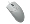 Видове щраквания (click):Едно кликване с мишка – маркира обекта;Два пъти бавно кликване с мишка – сработва команда за смяна на името (Rename);Два пъти бързо кликване с мишка – обекта се отваря т.е. от икона става на прозорец;Влачене с мишка (drag and drop) – обекта се премества;Едно кликване с десен бутон на мишка върху обекта – отваря контекстно меню;